               Kérdések az III. Országos Vadászati Online Vetélkedő II. fordulójához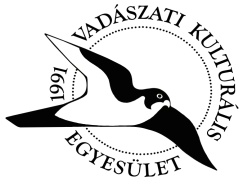 Egy erdei kirándulás alkalmával hogyan viselkedsz az erdőben?                                      ( 1 pont )Csendben sétálva a kijelölt útvonalon haladok.Gyorsan végig megyek az úton, hogy ne zavarjak semmit.Hangosan beszélgetünk, hogy elriasszuk a veszélyes állatokat.Mivel szabad etetni a madarakat?                                                                                           ( 1 pont )Sós szalonna, kenyérmorzsaNapraforgó mag és más apró magokBaromfitáp, ételmaradékMit jelent a természetvédelem fogalma?                                                                               ( 1 pont )A természeti értékek és területek, tájak, valamint azok természetirendszereinek, biológiai sokféleségének általános védelmét.Az összes virág, fa, állat védett.Csak az a terület védett, ahol ritka növények vagy állatok élnek.Ki az a világjáró vadász utazó, aki élményeit népszerű útleírásokban örökítette meg, és híres mondata: „A vadászat vadűzés és erdőzúgás, de több erdőzúgás” megfogalmazza a vadászat lényegét?             (1 pont )Nadler HerbertSzéchenyi ZsigmondKittenberger KálmánMikor veti le az agancsát az őzbak?                                                                                            ( 1 pont )A nyár végén.Tél végén.Késő ősszel.Melyik vadfajunk fogyasztja szívesen a szederlevelet?                                                         (1 pont)VaddisznóGímszarvasMezei nyúlTél végén a vadászok, ahol lehetőségük van, vadgesztenyével etetik a vadat. Miért?      ( 1 pont)                                                                                           Magas ásványianyag tartalma miatt szükséges az agancsfejlesztéshez.Magas tannintartalma megakadályozza a tavaszi hasmenést.Etetésével jelentősen csökkenthető a kéreghántás.     Legnagyobb testű puszta madarunk a ……………………………………….                                   ( 3 pont )Helyezd megfelelő sorrendbe a betűket:         ZOKÚT   Írd le, hogy ma Magyarországon hol él, hol látható?                       --------------------------------------------------------------------------------------------------------------------------------------------------------Hogyan egészítenéd ki az alábbi sorokat?                                                                                                (3 pont)Ha a természetben jársz, ne hagyj magad után mást csak a………….…………………………………………………………..,ne vigyél el mást, csak az………………………………………………………………………………………………………………Húzd alá, amelyik védett és karikázd be, amelyik vadászható!                      (4 pont)           Aranysakál      Vadmacska     Borz     Nyest    Hód    Nyuszt     Molnárgörény       Patkány      Vadászgörény Kösd össze az egyes vadfajokhoz tartozó kifejezéseket a megfelelő állatnévvel!             (3 pont)                            Gímszarvas                Mindenevő                              Muflon                       Dürgés                             Róka                            Barcogás                             Fácán                          Nyeregfolt                             Dámvad                     Bőgés                             Vaddisznó                 Kotorék                                                      Írd le a vadászható nagyvadunk, a muflon jellemzőit!       (10 pont)                                                                                     Beküldési határidő: 2020. április 6.Név:Cím:Életkor  és osztály:Iskola neve és Email címe: